Warpath to Wellness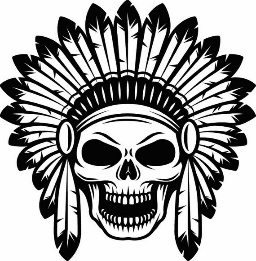 5K & 1 Mile Walk/RunSaturday, September 21st, 2019“Come Run with your Tribe” Costumes encouraged, Awards for Best Group and Individual Costumes.Early Registration by August 15th, 2019T-Shirt Guaranteed5K – entry Fee $30.00 (T-Shirt included)5K – 12 & Under Entry Fee $15.00 (T-Shirt included)Fun Walk/Run (1 mile) 8 & Under, 65 & Older – FREE (No T-Shirt)Registration After August 15th, 2019 No Shirt guaranteed5K – Entry Fee $35.005K – 12 & Under Entry Fee $20.00Fun Walk/Run (1 mile) 8 & Under, 65 & Older – FREE Registration Forms available at:Wichita County Health Center (Clinic)Wichita County Public Health DepartmentWichita County Recreation CenterPlease Return the forms to:  Wichita County Health Center				        Attn:  Brenda Ridder				        211 East Earl                                          Leoti, KS  67861Check in: 09:00 am @ 210 S Indian Road (Previously Kingdom Hall building)Start time:  10:00 amChecks Payable to:  Warpath to WellnessAny questions, please call Mirna Jimenez @ (620) 375-8078.